MEDIA RELEASE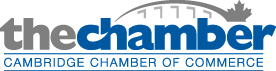 FOR IMMEDIATE RELEASE
March 16, 2023Cambridge Chamber launches job portal to assist businessesCAMBRIDGE, Ont. -   The Cambridge Chamber of Commerce has launched a job portal on its website to highlight employment opportunities in Waterloo Region and the surrounding area.The easy-to-use portal can be accessed by the public to search and apply for positions posted by Chamber Members in a variety of sectors. Chamber Members can upload and manage their own job postings, which includes contact information and job descriptions. The Chamber does not upload or manage posts for them.The portal was created as an additional benefit to Chamber Members in their ongoing efforts to attract employees and fill labour shortages.“The portal is a great tool for our Members to use to help fill those job gaps since many businesses in all sectors are in need of more employees,” says Cambridge Chamber of Commerce President and CEO Greg Durocher. “Providing as many opportunities as possible for local employers to find the help they require is a benefit to our business community as a whole and we’re glad to be able to offer this service.”According to Statistics Canada, just over 37,000 positions remained vacant in December 2022 in the economic region of Kitchener-Waterloo-Barrie.Visit the Cambridge Chamber of Commerce  job portal to find out more.-30-For further information, contact:Greg Durocher, President & CEOCambridge Chamber of Commercegreg@cambridgechamber.com, 519.622.2221, Ext. 2223.The Cambridge Chamber of Commerce is committed to the enhancement of economic prosperity and the quality of life in Cambridge. A non-partisan organization funded solely by memberships, the Chamber works hard to address concerns of business, provide access to information resources, and represent members at the municipal, provincial, and federal levels of government. With more than 1,800 member firms, the Chamber's strength is clearly in its hardworking volunteers and committees addressing issues affecting local business and providing practical solutions.